Рабочий лист урокаФИ __________________________________________Дата_________________Тема ______________________________________________________________Работаем с текстом учебника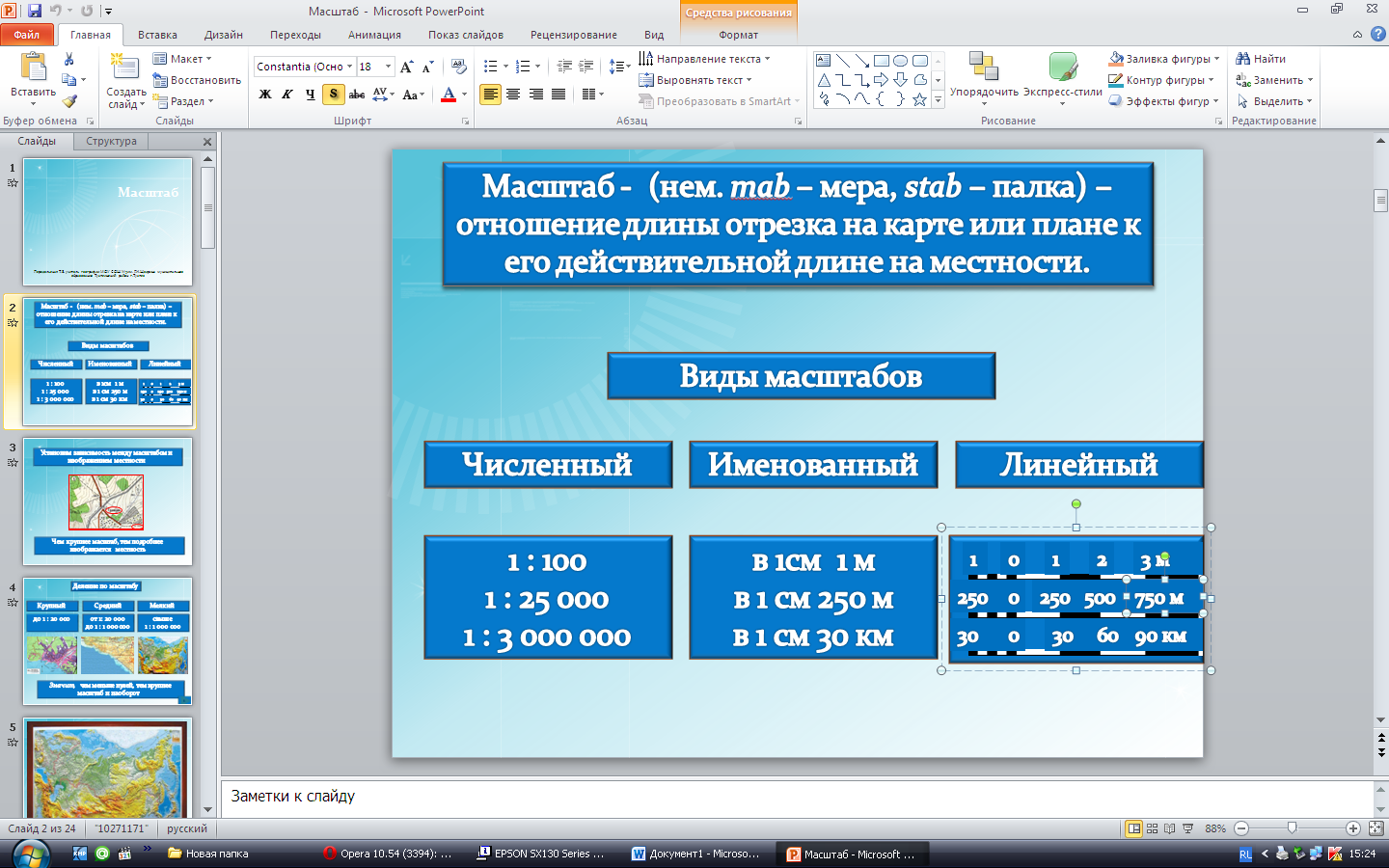 Самостоятельная работаЗаполни таблицу:Практическая работа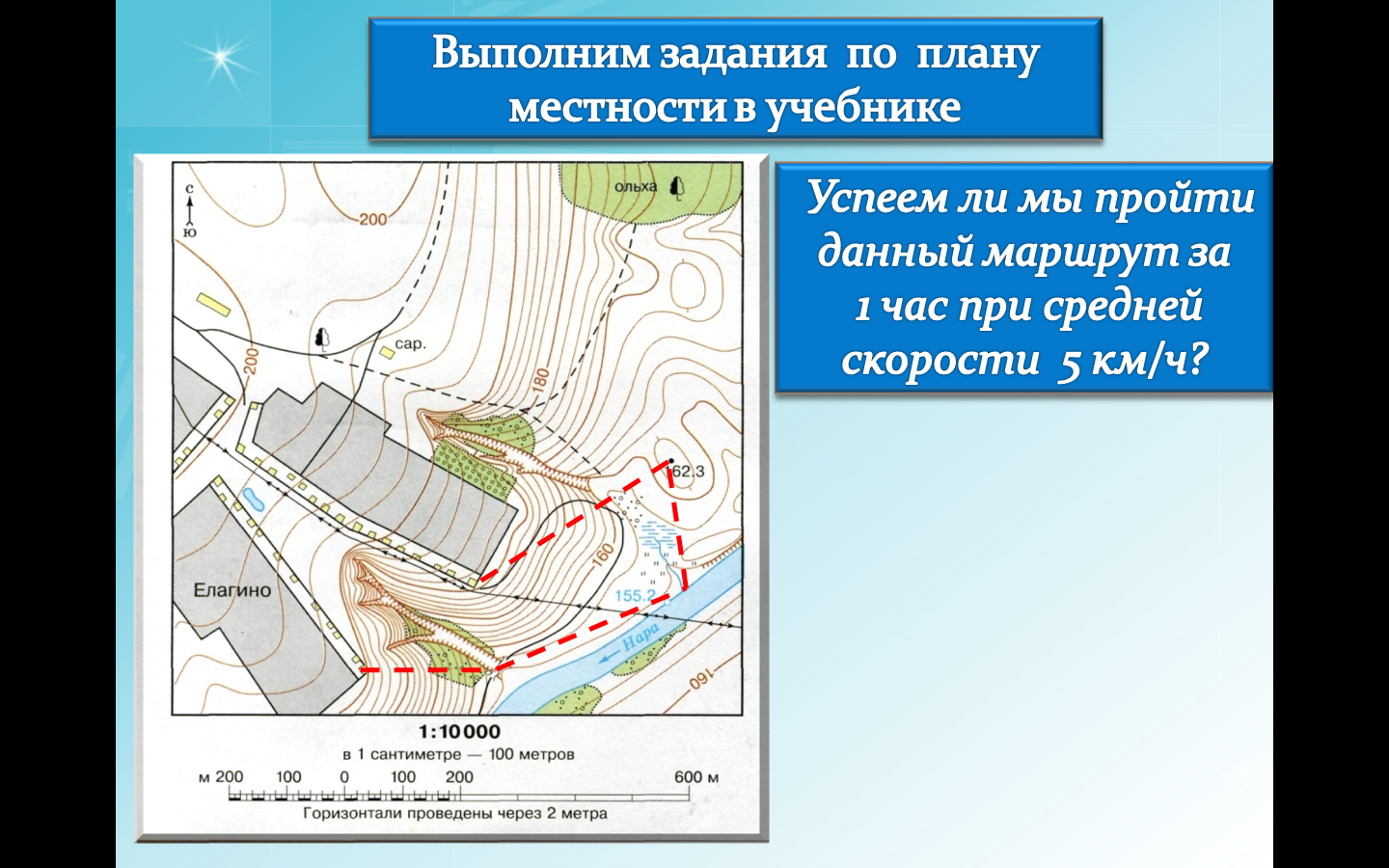 Домашнее задание:Прочитать параграф №11Выполнить задания:1. Переведите численный масштаб карты в именованный и линейный:а) 1 : 200 000
б) 1 : 10 000 000
в) 1 : 25 0002. Переведите именованный масштаб в численный:а) в 1 см — 500 м    б) в 1 см — 10 км    в) в 1 см —750 км3. Начертите длины рек в линейном масштабе:а)  Амур 2824б) Кама 1805Численный масштабИменованный масштаб1 : 5000в 1 см 1 : 250 000в 1 см  1 : 2 000 000в 1 см в 1 см 500мв 1 см 30  кмСоедини линией вид масштаба и его оределениеСоедини линией вид масштаба и его оределение